Сумська міська радаVІII СКЛИКАННЯ IV СЕСІЯРІШЕННЯвід 24 лютого 2021 року  № 301-МРм. СумиРозглянувши звернення юридичної особи, надані документи, враховуючи рекомендації засідання постійної комісії з питань архітектури, містобудування, регулювання земельних відносин, природокористування та екології Сумської міської ради (протоколи: від 10 вересня 2020 року № 203 та від 29 грудня                    2020 року № 1), відповідно до статей 12, 120, 122, 123, 124 Земельного кодексу України, абзацу другого частини третьої статті 15 Закону України «Про доступ до публічної інформації», частини першої статті 19 Закону України «Про оренду землі», ураховуючи рішення  Сумської міської ради від 24 червня 2020 року                       № 7000–МР «Про встановлення плати за землю», керуючись пунктом 34 частини першої статті 26 Закону України «Про місцеве самоврядування в Україні», Сумська міська рада  ВИРІШИЛА:1. Надати в оренду земельну ділянку згідно з додатком.2. Встановити орендну плату у розмірі відсотку від нормативної грошової оцінки земельної ділянки, зазначеного в графі 6 додатку до рішення.3. Товариству з обмеженою відповідальністю «Брокодерс» в місячний термін після прийняття рішення звернутися до Департаменту забезпечення ресурсних платежів Сумської міської ради (Клименко Ю.М.) для укладання договору оренди земельної ділянки.Сумський міський голова							О.М. ЛисенкоВиконавець: Клименко Ю.М.Додатокдо рішення Сумської міської ради   «Про надання в оренду  земельної ділянки Товариству з обмеженою відповідальністю «Брокодерс» за адресою: м. Суми,                                          вул. Прокоф’єва, 14/7, площею 0,1450 га»     від 24 лютого 2021 року № 301-МРСПИСОКюридичних осіб, яким надаються в оренду земельні ділянки  Сумський міський голова														   О.М. ЛисенкоВиконавець: Клименко Ю.М.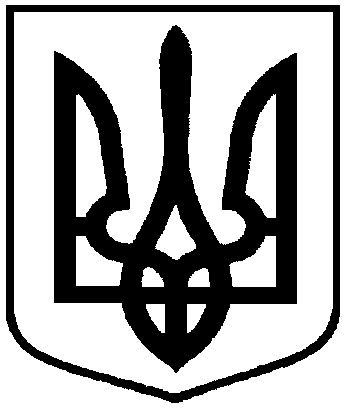 Про надання в оренду  земельної ділянки Товариству з обмеженою відповідальністю «Брокодерс» за адресою: м. Суми, вул. Прокоф’єва, 14/7 площею 0,1450 га№з/пНазва підприємства, установи,організації,ідентифікаційний код Функціональне призначення земельної ділянки,адреса земельної ділянки,кадастровий номерПлоща, га,строк користування Категорія земельної ділянкиРозмір орендної плати в рік за землю у відсотках до грошової оцінки земельної ділянки1234561.Товариство з обмеженою відповідальністю «Брокодерс»,41207818Під обслуговування офісної будівлі,вул. Прокоф’єва, 14/75910136300:05:001:0105(номер запису про право власності в Державному реєстрі речових прав на нерухоме майно: 34750787 від 19.12.2019, реєстраційний номер об’єкта нерухомого майна: 1839782359101)0,14505 роківЗемлі житлової та громадської забудови4,0